П О С Т А Н О В Л Е Н И Е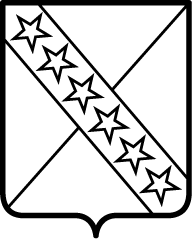 АДМИНИСТРАЦИИ ПРИАЗОВСКОГО СЕЛЬСКОГО ПОСЕЛЕНИЯ      ПРИМОРСКО-АХТАРСКОГО РАЙОНА  от 14.12.2022 года                                                                                                      № 141станица ПриазовскаяОб определении мест, предназначенных для выгула домашних животных на территории  Приазовского сельского поселения Приморско-Ахтарского района           В соответствии со ст. 8 и п. 3 ч. 5 ст. 13 Федерального закона Российской Федерации от 27.12.2018 года № 498-ФЗ «Об ответственном обращении с животными  и о внесении изменений в отдельные законодательные акты Российской Федерации», Законом  Краснодарского края от 7 декабря 2022 года № 4802-КЗ « О внесении изменений в Закон Краснодарского края «О содержании и защите домашних животных в Краснодарском крае», статьи 2 Закона  Краснодарского края « О регулировании отдельных вопросов в области обращения с животными на территории Краснодарского края»   (Закон КК4802),  администрация Приазовского сельского поселения Приморско-Ахтарского района  п о с т а н о в л я е т:Определить места для выгула домашних животных на территорииПриазовского сельского поселения Приморско-Ахтарского района согласно приложению.     2. Соблюдать при выгуле домашних животных следующие требования:     - исключать возможность свободного, неконтролируемого передвижения животного при пересечении проезжей части автомобильной дороги, в помещениях общего пользования многоквартирных домов, во дворах таких домов, на детских и спортивных площадках;     - обеспечивать уборку продуктов жизнедеятельности животного в местах и на территориях общего пользования;     - не допускать выгул животного вне мест, не вошедших в пункт 1 настоящего постановления, для выгула животных.      3. Запретить выгул с домашними животными на детских спортивных площадках; на территории парков, скверов, местах массового отдыха; на территориях детских, образовательных и лечебных учреждений; на территориях, прилегающих к объектам культуры и искусства; на площадях, бульварах; в организациях общественного питания, магазинах, кроме специализированных объектов для совместного с животными посещения.Действие настоящего пункта не распространяется на собак – поводырей.       4. Допускать выгул домашних животных только под присмотром их владельцев.         5. Осуществлять выгул домашних животных при условии обязательного обеспечения безопасности граждан, животных, сохранности имущества физических и юридических лиц.        6. Настоящее постановление разместить на официальном сайте администрации Приазовского сельского поселения Приморско-Ахтарского района.        7. Настоящее постановление вступает в силу со дня его официального опубликования.Исполняющий обязанности главыПриазовского сельского поселенияПриморско-Ахтарского района				        Н.Н. МедведеваПРИЛОЖЕНИЕк постановлению администрации Приазовского сельского поселенияПриморско-Ахтарского района           							от 14.12.2022 г. № 141Места, предназначенные для выгула домашних животных на территории Приазовского сельского поселения Приморско-Ахтарского района Специалист администрации Приазовского сельского поселенияПриморско-Ахтарского района				        В.С. Рощипка№ п/пНаселенный пунктМесто, предназначенное для выгула домашних животных1станица Приазовская- северо-западная часть станицы Приазовской (район бывшего «Племпредприятия»)2поселок Центральный- северо-восточная часть поселка, в районе улицы Зеленой.3поселок М.Горького- северо-западная часть поселка, в районе улицы Донской.4село Пригородное- северо-восточная часть села, в районе улицы Зеленой.